Занятие №34 Средний мозг. Промежуточный мозг. III желудочек.Задание №1.Прочитайте утверждения, найдите неверные, исправьте ошибки1. В ядрах Colliculi superiorеs mesencephali располагаются корковые центры слуха2. Белое вещество tegmentum mesencephali представлено пирамидными путями3. Diencephalon включает thalamus, hypothalamus, ventriculus lateralis4. В mesencephalon располагаются ядра ЧМН: nucleus mesencephalicus n. trigemini, nucleus motorius n. abducens, nucleus motorius n. oculomotorius. 5. Paries medialis ventriculus tertius образованы facies lateralis thalamusЗадание №2А. На представленном рисунке найдите анатомические образования, относящиеся к mesencephalon. Укажите номер образования, напишите его латинское название. Какие проводящие пути формируют белое вещество, расположенное в образовании №24.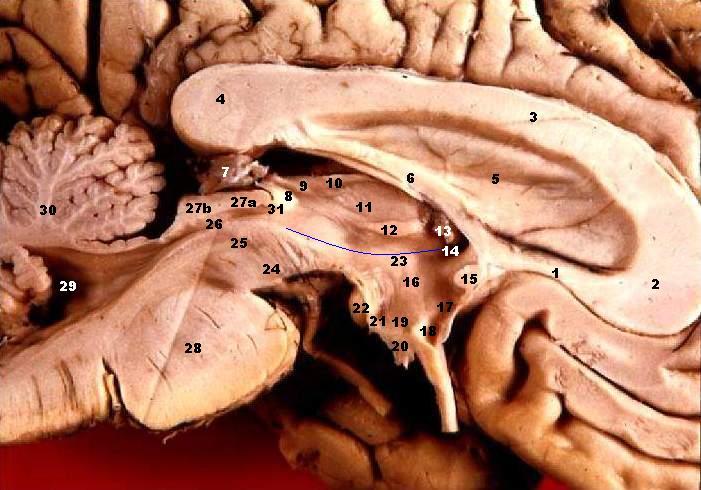 Б. На представленном рисунке найдите анатомические образования, относящиеся к diencephalon. Укажите номер образования, напишите его латинское название. Какие образования diencephalon отсутствуют на рисунке, напишите их название и функции. Задание №3Заполните таблицу «Стенки Ventriculus tertius», используйте латинскую терминологиюЗадание №4Нарисуйте спиноталамические пути, начиная с рецептора, используйте латинскую терминологию, подпишите анатомические образования, через которые проходит путь, дайте характеристику. СтенкаСтруктуры, формирующие стенкиПередняяЗадняяБоковаяВерхняяНижняя